AbstractIn this section a short abstract indicating the novelty and main findings of the work should be written. The abstract text should be justified and should be 10 points. The abstract should include approximately 100-250 words and should not contain any non-common abbreviations, citations, equations, symbols and expressions with subscripts or superscripts. Keywords: A 1-line space should be left after under the text of ‘Abstract’ and the font size for the keywords should be 10 points. There must be at least 3 and at most 6 keywords, all of which should be written in lower case. A 1-line space should be left under ‘Keywords’1. Introduction International Conference on Advances and Innovations in Engineering is an interdisciplinary conference covering the fields of basic engineering. Our conference aims to convey current scientific and technological developments in engineering sciences to the scientists, engineers and its readers. This sample, which was prepared for the articles to be submitted to International Conference on Advances and Innovations in Engineering, can be accessed from the website of the journal. Manuscripts should be prepared using MS-Word® 2007 and higher versions.2. Page Layout and StyleThe following rules should be followed for the page layout. This document is recommended as the template for the articles to be submitted according to the required conditions.Basic LayoutThe pages of the article should be prepared in A4 (210 × 297 mm) paper size. The top margin should be 30 mm, the left and right margins should be 15 mm. and the bottom margin should be 25 mm. The header and footer should be 15 mm. ‘Different Odd & Even pages’ and “Different First Page” options should be selected for the header. The font type and size for the header should be Times New Roman and 8 points, respectively. The text should be written using English characters in Times New Roman with single line spacing. The English title of the article should be written in Times New Roman font, 12 points, with only the first letter capitalized, centered and bold. The Turkish title should be written in Times New Roman font, 12 points, with only the first letter capitalized, with 1-line space left after the English title, and in centered and bold. One-line space should be left after the Turkish title. Author names should be written in Times New Roman font, centered and 10 points. Only the first letters of the names of the authors should be capitalized, and the surnames should be written in all capital letters. A 10 pt space should be left after the names of the authors. Address information of the authors should be given in the specified order, with each different address on one line. Address information of the authors should be written in 9 points. The e-mail addresses of the authors should be written in 9 points font size, according to the names of the authors, without leaving any spaces under the address information of the authors. If there is more than one author with the same address information, e-mail addresses should be given in order of names. After the e-mail address, the ORCID numbers of the authors should be written by leaving 1-line space in 9 points font size. There should be a space of 9 points font size between the ORCID numbers and the line containing the article date information. When the article is sent to the journal for the first time for evaluation, the author's information should be included. The abbreviations used in the article should be first given in parentheses after the concept represented by the abbreviation and only the abbreviated form should be given in subsequent uses.Headings Headings should be numbered. The first letter of all words should be capitalized in first level headings and only the first letter of the first word should be capitalized in subheadings; all headings should be written using bold characters. A 1-line space should be left before and after the headings. Headings should be left aligned. The main heading of the article should be left aligned in 12 points font size. Second and third level subheadings should be written in the same format as the main headings, being left aligned with 12 points font size. Do not use a fourth level heading.FontThe main text should be in plain, justified and single-spaced "Times New Roman" font with 11-points font size. Italic or bold font can also be used in special cases that require emphasis. The style specified as "Body" in the Style Gallery of this template should be used for the main text. Paragraph indentation should not be used. A single-spaced space should be left between paragraphs.EquationsEach equation should be written on a separate line and numbered. Equations should be given in a 1x2 size table with hidden margins. The width of the first cell should be 90% and that of the second cell should be 10%. The formula in the first cell should be centered and the equation number in the second cell should be right aligned. The left and right margins of the cells should be reset. The equation editor in MS-Word® 2007 and higher versions of Microsoft Word should be used to write equations. Equation (1) is given below as an example. A 1-line space should be left before and after the equation. y = mx + n                                                                                                              				              (1)The equation editor in MS-Word® 2007 and higher versions of Microsoft Word should be used in writing the equations given in the text or the variables used in the equation. The number and unit used in the text should be on the same line. The decimal separator should be a period instead of a comma in cecimal numbers (for example, 3.5 instead of 3,5). For the thousands separator, the period should not be used. Commas or spaces can be used (1,000,000 or 1 000 000 or 1000000)FiguresAll figures should be centered in relation to the column (or to the page if the figure spans both columns). Each figure should be numbered according to its order in the text. Figure captions should be centered below the figure. Each figure should have a number (e.g. Figure 1.) and a caption and should also be written in bold. For figure descriptions, which should not be bold, only the first letter of the first word should be capitalized. The texts in the figures and tables should be written using at least 10 points font size. Besides, a 1-line space should be left between the figure and the text of the figure. The font size of this space should be 10 points.Figures in the form of drawings or graphics should be drawn in a picture editing or graphics program, saved as an image file with a resolution of at least 300 dpi and then added to the relevant place in the text. Figures should not appear blurry. If any, the texts in the figure should be clear and the size of these texts should not exceed the size of the texts in the article. References must be given for cited or rearranged figures.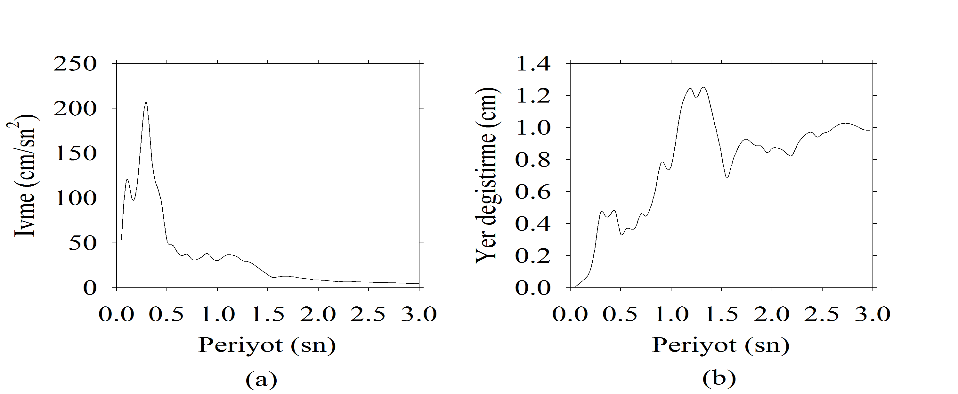 Figure 1. Earthquake record of İzmir station. (a) Acceleration, (b) Displacement response spectraTablesTable 1 is given as an example of a table. Depending on the purpose of use, some different tables can also be used. The table caption should be above the table. The style specified as "Caption" in the Style Gallery of this template should be used for the caption.Table 1. An example tableThe texts in the table should be written in "Times New Roman" with 10 points font size. When necessary, the font size can be reduced to 8 points. The equation editor in MS-Word® 2007 and higher versions should be used in writing the equations or the variables used in the equations. The references to tables, figures and equations should be accompanied by their numbers as they are used in this template (ambiguous expressions such as “in the figure/table/equation below” should not be used). If you want to refer to more than one table, figure or equation at the same time, punctuation marks “,” and “-” can be used. Here, “,” defines the meaning of “and” and “-“defines the meaning of “range”.Each figure, table and equation in the article should be cited before their use in the text.Page NumbersPage numbers should not be added to the article. Page headers and footers should not be used. Such arrangements will be made by the journal authorities.Other Guidelines- There should be no space between ‘%’ and the number. In English sections, the percentage sign (%) is used after the number (e.g. 23%).- Suffixes to figure and table numbers should be written according to labial harmony.- Suffixes to abbreviations written in lower case are based on the pronunciation of the word. In suffixes to abbreviations written in capital letters, the reading of the last letter of the abbreviation is taken as basis. However, in suffixes to abbreviations that are read like a word even though the abbreviation is capitalized, the reading of the abbreviation is taken as basis: In ASELSAN, BOTAŞ, NATO, UNESCO, etc.- Abbreviations in the text should be made according to the TDK abbreviation index.- A figure and table should not be placed in different columns or pages with their captions.3. ResultsYou can access this template from the website of International Conference on Advances and Innovations in Engineering (http://icaie.org.tr). The Coordinatorship of International Conference on Advances and Innovations in Engineering would like to thank all authors for preparing and submitting their articles in accordance with this draft.4. AcknowledgementsThis section is optional. However, this section should not be left blank when the article is submitted for the first time. If the article is supported by any institution, project, person, etc., the relevant information can be specified in this section.5. ReferencesReferences in the text should be numbered in square brackets. The reference list should be given at the end of the article, following the order of appearance in the text. If more than one publication is to be cited in the text, “,” meaning “and” and/or “-” meaning “all publications between” should be used. For example, writing [1], [2], [5] refers to publications 1, 2, and 5. Spelling [3-9] refers to all publications between 3 and 9, including 3 and 9. In this context, resources should be arranged as given below. Regarding the sources given below [1], [2] are reference examples for the articles published in peer-reviewed journals; [3], [4] for books; [5] for chapters in a book; [6], [7] for papers presented at symposiums/congresses/conferences; [8], [ 9] for theses; [10], [11] for reports/standards; and [12] for websites. The style named “Reference” should be used in the writing of the references. Each resource must end in the column/page in which it began. References should be written in 10 points font size with a single line spacing.Examples for resources are given below:If the source is an article: Each author’s; Surname (space) THE INITIAL(s) of the name(s) are written without a space (there is a comma between the authors and a point after the last author). In quotes “Title of paper”. Journal Name in italics (The abbreviation should not be used), volume(issue), page range, year.Bennert T, Hanson D, Maher A. “Influence of pavement surface type on tire/pavement generated noise”. Journal of Testing & Evaluation, 33(2), 94-100, 2005.Yalçın M, Fırat R, Kaya M. “İndiksiyon fırında suni yaşlandırılan 6013 alüminyum alaşımın korozyon davranışının incelenmesi”. Fırat Üniversitesi Deneysel ve Hesaplamalı Mühendislik Dergisi, 20(1), 25-30, 2014.If the source is a book: Each author’s; Surname (space) THE INITIAL(s) of the name(s) are written without a space (there is a comma between the authors and a point after the last author). Title of Book in italics. Edition number (if it exists). Pressed city/state, country, publisher, year of publication.Haupt RL, Haupt SE. Practical Genetic Algorithms. 2nd ed. New York, USA, Wiley, 2004.Ostwald PF ve Munoz J. Manufacturing Processes and Materials. New York, USA, John Wiley & Sons, 1997.If the source is a chapter from the book: Chapter/Section Author(s)’; Surname (space) THE INITIAL(s) of the name(s) are written without a space (there is a comma between the authors and a point after the last author). Title of Chapter/Section in italics. Editor(s): (in Turkish Editör(ler):) Each Editor’s; Surname (space) THE INITIAL(s) of the name(s) are written without a space (there is a comma between the editors and a point after the last editor). Title of Book, page range of chapter/section, pressed city/state, country, publisher, year.Garcia JH, Erik L, Norces R, Bauer T. Automated Statistical Testing for Embedded Systems. Editors: Zander J, Schieferdecker I, Mosterman PJ. Model-Based Testing for Embedded Systems, 111–146, Boca Raton, Florida, USA, CRC Press, 2012.If the source is a communiqué taken from the congress: Each author’s; Surname (space) THE INITIAL(s) of the name(s) are written without a space (there is a comma between the authors and a point after the last author). In quotes “Title of paper”. Conference/Symposium/Congress’ Name in italics, city/state, country, date range.Lu SAH, Garcia AH. “Digital boundary controller for single-phase grid-connected CSI”. IEEE 2008 Power Electronics Specialists Conference, Rhodes, Greece,112-119, 15–19 June 2008.Yetkin B, Önöz B, Yalçın B, Tunç O, Kalın M. “Üç Farklı Elostomer katkılı Bağlayıcıların Reolojik Özelliklerinin Karşılaştırılması”. Beşinci Ulusal Ulaştırma Kongresi, İstanbul, Türkiye, 10-211, 12-14 Eylül 2017.If the source is the printed thesis: Author’s; Surname (space) THE INITIAL(s) of the name(s) are written without a space. Title of thesis. Type of thesis (MSc Thesis/PhD Thesis/Dissertation), Name of University, city/state, country, year.Boynukalın Z. Emotion Analysis of Turkish Texts by Using Machine Learning Methods. MSc Thesis, Middle East Technical University, Ankara, Turkey, 2012.Ceylan H. Şehir İçi Ulaşım Ağlarının Armoni Araştırması Optimizasyon Tekniği ile Tasarımı. Doktora Tezi, Fırat Üniversitesi, Denizli, Türkiye, 2009.If the source is a report/standard: Each author’s; Surname (space) THE INITIAL(s) of the name(s) are written without a space (there is a comma between the authors and a point after the last author) or (If the report/standard is written by an institution, Name of Institution). In quotes “Title of Report/Standard”. (if it exists) Department Name, Name of Institution (If the report/standard is written by an institution, the name of the institution don't need to be written again), city/state, country, (if it exists) type of report/standard, report/standard number, year.Erik P, Lupatkin WL. “V-line Surface-Wave Radiation and Scanning”. Department of Electrical Engineering, Columbia University, New York, USA, Scientific Report, 85, 1991.Devlet Planlama Teşkilatı. “Devlet Yardımlarını Değerlendirme Özel İhtisas Komisyonu Raporu”. Devlet Planlama Teşkilatı, Ankara, Türkiye, 2681, 2004.If taken from the source website: The name of the organization/person the web page belongs to. In quotes “Title of page”. The internet address of the page (Access date (day.month.year)).T.C. Gıda Tarım ve Hayvancılık Bakanlığı. “Türk Gıda Kodeksi Et ve Et Ürünleri Tebliği”. http://www.mevzuat.gov.tr/Metin.Aspx?MevzuatKod=9.5.16821&MevzuatIliski=0&sourceXmlSearch=et%20%C3%BCr%C3%BCnleri  (21.12.2014).Appendix AAppendices should be given at the end by classifying them. Appendices can start on a separate page as needed.Title of paper in EnglishAuthor , Author 2, Author 31,2Department, Faculty, University, Province, Country.3Department, Faculty, University, Province, Country.1e-mail address, 2e-mail address, 3e-mail address1(ORCID: 0000-0000-0000-XXXX), 2(ORCID: 0000-0000-0000-YYYY),3(ORCID: 0000-0000-0000-YYYY)1. Column2. Column3. Column4. Column5. Column6. Column7. Column8. ColumnAAXXXXXXBBYYYYYYCCZZZZZZ